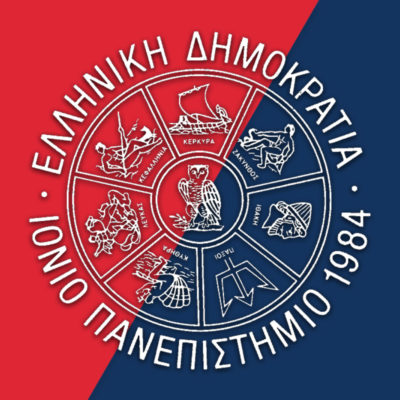        ΣΥΓΚΑΤΑΘΕΣΗ ΓΙΑ              ΕΠΕΞΕΡΓΑΣΙΑ ΔΕΔΟΜΕΝΩΝ ΠΡΟΣΩΠΙΚΟΥ ΧΑΡΑΚΤΗΡΑ      ΑΠΟ ΤΟ IONIO ΠΑΝΕΠΙΣΤΗΜΙΟΣτο πλαίσιο των διατάξεων του Γενικού Κανονισμού για την Προστασία των Δεδομένων, το Ιόνιο Πανεπιστήμιο λειτουργεί ως Υπεύθυνος Επεξεργασίας και επεξεργάζεται δεδομένα προσωπικού χαρακτήρα για την υποστήριξη των προπτυχιακών φοιτητών κατά τις σπουδές τους. Για την εκπλήρωση του παραπάνω σκοπού ζητάμε τη συγκατάθεσή σας προκειμένου να επεξεργαστούμε τα δεδομένα προσωπικού χαρακτήρα που σας αφορούν, και τα οποία περιέχονται στα κατωτέρω έγγραφα: αίτηση ηλεκτρονικής εγγραφής, αστυνομική ταυτότητα ή διαβατήριο, φωτογραφία,  πιστοποιητικό γεννήσεως (για άρρενες).H τήρηση των δεδομένων προσωπικού χαρακτήρα γίνεται στο πληροφοριακό σύστημα διαχείρισης φοιτητών του Ιονίου Πανεπιστημίου, υπό την τεχνική διαχείριση της Διεύθυνσης Πληροφορικής και Δικτύων, και χειρόγραφα από τις Γραμματείες των Τμημάτων, όπου απαιτείται. Στο χειρόγραφο κομμάτι του αρχείου καταχωρούνται και όλες οι αιτήσεις των φοιτητών, που μπορεί να αφορούν από αναλυτική βαθμολογία και βεβαίωση σπουδών έως αναστολή σπουδών (όπου αναφέρονται οι λόγοι αίτησης διακοπής). Επίσης τηρείται αρχείο πρακτικής άσκησης (φορέας απασχόλησης, περίοδος). Το Ιόνιο Πανεπιστήμιο αποστέλλει, σύμφωνα με την εκάστοτε νομοθεσία, μέρος των ανωτέρω προσωπικών δεδομένων στο «Ακαδημαϊκό Διαδίκτυο» (GUnet) και το Ίδρυμα Κρατικών Υποτροφιών (Ι.Κ.Υ.).Για περαιτέρω ενημέρωση ή άσκηση των δικαιωμάτων σας, μπορείτε να επικοινωνήσετε με τον Υπεύθυνο Προστασίας Δεδομένων (DPO) του Ιδρύματος (dpo@ionio.gr).Συγκατάθεση: Έχω πληροφορηθεί ότι έχω τα δικαιώματα που αναφέρονται στο Κεφάλαιο ΙΙΙ του Γενικού Κανονισμού για την Προστασία Δεδομένων (ΕΕ 2016/679) συμπεριλαμβανομένων των δικαιωμάτων ενημέρωσης (άρθρο 13), πρόσβασης (άρθρο 15), αντίρρησης και διαγραφής (άρθρο 17), ανάκλησης συγκατάθεσης (άρθρο 7), για τα οποία μπορώ να απευθυνθώ στον Προϊστάμενο Γραμματείας Τμήματος ή τον Υπεύθυνο Προστασίας Δεδομένων (dpo@ionio.gr). Έχω ενημερωθεί για τα ανωτέρω και δίνω τη ελεύθερη, συγκεκριμένη, ρητή και με πλήρη επίγνωση συγκατάθεση μου για την επεξεργασία των προσωπικών δεδομένων μου αποκλειστικά για τον ανωτέρω σκοπό.Ημερομηνία: ….. /………/2019Ονοματεπώνυμο: ……………………………………….. Αρ. Ταυτότητας: ………………Υπογραφή: ………………………………………